                                   FACE AUX VIOLENCES, RÉAGIR PEUT TOUT CHANGERL’actualité ne cesse de nous rappeler la gravité et la sensibilité des violences commises au sein de couples mariés, pacsés, en union libre ou séparés. Quelles soient verbales, psychologiques, physiques ou sexuelles, elles touchent l’ensemble de la population sans distinction de sexe d’âge et de milieu social. Protéger toute victime reste une priorité, détecter ces violences du quotidien est l’affaire de tous.L’un de vos proches se replie sur lui-même, s’isole, s’absente ou évite les rencontres ?Il vous paraît craintif, nerveux voire agressif, se dévalorise ou culpabilise ?Il tente de masquer des blessures, trouve des excuses au comportement de son/sa partenaire ?Vous êtes témoin de disputes, de bruits, de cris provenant de votre voisinage ?Il peut s’agir de signes avertisseurs et le temps d’agir est probablement venu.Si je suis victime ou témoin de violences, des solutions existent :En cas d’urgence ou de danger immédiat, composez le 17 pour être mis en relation avec les services de police et de gendarmerie, ou le 114 par sms pour les personnes sourdes et malentendantes.Pour signaler des faits à un service d’enquête ou déposer plainte, votre brigade de gendarmerie de DOUVAINE / BONS EN CHABLAIS sera à votre disposition 7j/7Pour une écoute, un conseil et une orientation, composez le 3919 (anonyme et gratuit) ou consultez le site « arretonslesviolences.gouv.fr » et sa plateforme de signalement en ligne (anonyme et gratuite)Et si je ne suis pas sûr, si j’hésite à dénoncer des faits ?Des dispositifs locaux d’accompagnement et de prise en charge spécialisés dans la lutte contre ces violences peuvent vous aider. Vous pouvez contacter l’AVIJ des Savoies (0550529095), Espace Femmes (0450976190) ou le Centre d’Information sur les Droits des Femmes et des Familles (0450095240).Vous pouvez également prendre rendez-vous avec le pôle médico-social de THÔNES qui sera à votre écoute (04.50.33.23.32)Agissons ensemble pour ne pas laisser la violence s’installer.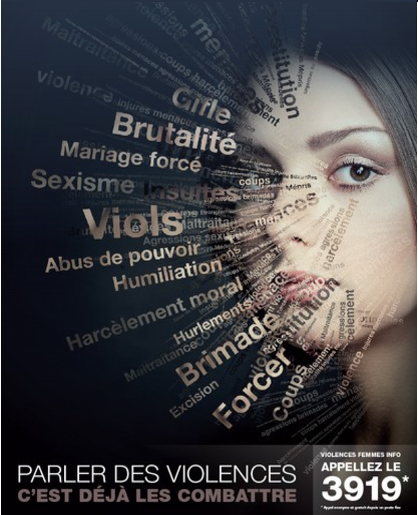 